POZVÁNKANA MALÝ POSVÍCENSKÝ JARMARK V SOBOTU 18.09.2021 V TUPADLECH 
U POHOSTINSTVÍ FRMOLOD 14.30 HODIN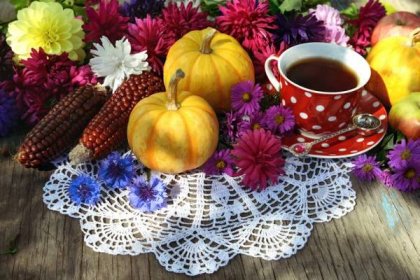 Podzim je tu zas, jarmarku je čas!Uvidíte ukázky tradičních řemesel, výrobky šikovných lidí, které si můžete zakoupit. Nebudou chybět sýry ani burčák. K poslechu i k dobré náladě Vám bude hrát reprodukovaná hudba. V 17,00 hod. na sále Pohostinství Frmol Vám zahraje „Loutkové divadlo Kozlík“ pohádku o Červené karkulce. 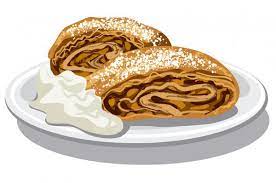 K zakoupení bude dobré jídlo a pití.  Při letošním jarmarku se uskuteční III. ročník soutěže 
o „Tupadelskou mňamku“. Tentokrát budete moci upéct závin na sladko. Tímto Vás zveme k přihlášení se do této soutěže. Přihlášku naleznete na druhé straně pozvánky.Obecní úřad Tupadly zve k účastivšechny občany a příznivce jarmarků.